のためのJapanese Culture Workshop for Foreign Nationals/Applicationいわせ・み / For questions or To apply / Yamaguchi International Exchange Association〒753-0082 の1-7 / 1-7 Mizunoue-cho, Yamaguchi-shi, 753-0082TEL：083-925-7353　　FAX：083-920-4144　　Email：yiea.info@yiea.or.jp    URL：http://www.yiea.or.jp/（主催）公益財団法人山口県国際交流協会　（共催）防府市　（協力）ほうふグローバルネットPresented by Yamaguchi International Exchange Association (YIEA) / Cosponsored by Hofu City / Assisted by Hofu Global Net①  Name 氏（し） / Family name 名（めい） / First name ②  Address 〒〒③   Phone number ④  Nationality ⑤ Ｅ Email ⑥ するYour language preference / English    / Chinese そのの / Other Language (                      ) / English    / Chinese そのの / Other Language (                      )について　About YIEAでは、にむのがしてらせるようにしています。The Yamaguchi International Exchange Association (YIEA) provides support for international residents in Yamaguchi Prefecture.◎、、・についてしています。YIEA provides information about studying Japanese, free legal advice, and interpreting/translating services.◎もしています。またはからyiea_mail@yiea.jpにをってください。やにつなどをまたはでおけします。To receive YIEA Free Newsletter Emails, please send a blank email to yiea_mail@yiea.jp from your phone or computer to resister for our free newsletter with updates on events and useful info for people living in Yamaguchi. Available in Japanese or English.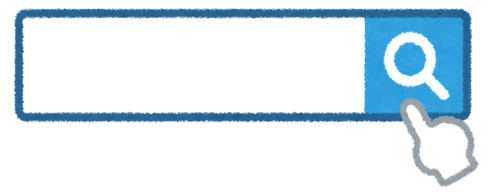  ★Facebook・Twitterをぜひしてください！      　山口県国際交流協会YIEA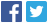    Please follow our Facebook and Twitter!         